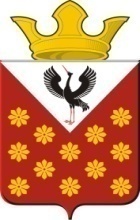 Свердловская область	Байкаловский район	Постановлениеглавы муниципального образованияКраснополянское сельское поселениеот 19 октября 2016 года  № 238Об утверждении новой редакции Реестра муниципальных услуг в муниципальном образовании Краснополянское сельское поселение В соответствии с Федеральным законом от 06.10.2003 № 131-ФЗ «Об общих принципах организации местного самоуправления в Российской Федерации», Федеральным законом от 27.07.2010 № 210-ФЗ «Об организации предоставления государственных и муниципальных услуг», Постановлением главы муниципального образования Краснополянское сельское поселение от 21.08.2013 № 122 «Об  утверждении порядка разработки и утверждения административных регламентов предоставляемых муниципальных услуг, порядка проведения  экспертизы проектов административных регламентов предоставления муниципальных услуг», руководствуясь Уставом Краснополянского сельского поселения, постановляю:1. Утвердить  новую редакцию Реестра муниципальных услуг в муниципальном образовании  Краснополянского сельского поселения для предоставления   (прилагается).2.  Настоящее Постановление разместить на сайте муниципального образования в сети «Интернет» - www.krasnopolyanskoe.ru.3. Постановление главы №176 от 08.09.2015 года «Об утверждении новой редакции Реестра муниципальных услуг в муниципальном образовании  Краснополянское сельское поселение» считать утратившим силу.   4. Контроль за исполнением настоящего постановления возложить на старшего инспектора по предоставлению муниципальных услуг Новопашину О.С..Глава Краснополянского сельского поселения                                   Л.А. Федотова Утвержден постановлением главымуниципального образования Краснополянское  сельское поселение№238 от 19.10.2016 годаРеестрмуниципальных услуг в муниципальном образовании                                                               Краснополянское  сельское поселениеВыдача продление, переоформление разрешений на право организации розничных рынков на территории Краснополянского сельского поселения.Включение мест размещения ярмарок, находящихся в частной собственности  в План организации и проведения ярмарок на территории муниципального образования Краснополянского сельского поселения.Предоставление муниципального имущества в аренду без торгов.Присвоение (уточнение) почтового адреса объекту недвижимости на территории Краснополянского сельского поселения.Предоставление жилого помещения муниципального жилищного фонда по договору найма в специализированном жилищном фонде на территории Краснополянского сельского поселения.Выдача специального разрешения на движение по автомобильным дорогам местного значения Краснополянского сельского поселения Свердловской области транспортного средства, осуществляющего перевозки тяжеловесных и (или) крупногабаритных грузов.Предоставление информации о культурно - досуговых услугах.Предоставление информации о проведении ярмарок, выставок народного творчества, ремесел на территории Краснополянского сельского поселения.Исключение жилых помещений муниципального жилищного фонда из числа служебных.Отчуждение недвижимого имущества, находящегося в муниципальной собственности и арендуемого объектами малого и среднего предпринимательства.Отчуждение объектов муниципальной собственности Краснополянского сельского поселения.Прием в собственность муниципального образования имущества, находящегося в частной собственности.Согласование местоположения границ земельных участков, находящихся в муниципальной собственности или в государственной собственности до её разграничения.Признание граждан участниками подпрограммы «Выполнение государственных обязательств по обеспечению жильём категорий граждан, установленных федеральным законодательством «Федеральной целевой программы «Жилище» на 2011-2015 гг.Признание молодых семей нуждающимися в улучшении жилищных условий.Признание молодых семей участниками подпрограммы «Обеспечение жильем молодых семей.Оформление дубликата договора социального найма жилого помещения муниципального жилищного фонда, дубликата договора найма жилого помещения муниципального специализированного  жилищного фонда, ордера на жилое помещение.Выдача разрешения (отказа) нанимателю жилого помещения по договору социального найма на вселение нового члена семьи (временных жильцов);Предоставление жилого помещения муниципального жилищного фонда по договору социального найма.Выдача разрешения на снос (перенос) зеленых насаждений на территории муниципального образования.Предоставление гражданам жилых помещений в связи с переселением их из ветхого жилищного фонда и зон застройки (сноса).Признание в установленном порядке жилых помещений муниципального жилищного фонда непригодным для проживания.Включение жилых помещений в состав специализированного жилищного фонда.Предоставление доступа к справочно-поисковому аппарату библиотек, базам данных.Предоставление доступа к оцифрованным изданиям, хранящимся в библиотеках, в том числе к фонду редких книг, с учетом законодательства Российской Федерации об авторских и смежных правах.Предоставление пользователям автомобильных дорог местного значения информации о состоянии автомобильных дорог.Предоставление информации об объектах недвижимого имущества, находящегося в муниципальной собственности и предназначенного для сдачи в аренду.Предоставление информации об очередности предоставления жилых помещений на условиях социального найма на территории муниципального образования Краснополянское сельское поселение.Выдача документов (единого жилищного документа, копии финансово-лицевого счета, выписки из домовой книги, карточки учета собственника жилого помещения, справок и иных документов) на территории муниципального образования Краснополянское.Погребение невостребованных трупов.Предоставление в аренду объектов муниципальной собственности.Представление сведений о ранее приватизированном имуществе.Предоставление сведений из реестра муниципальной собственности Краснополянского сельского поселения.Выдача справок о не использовании (использовании) гражданами права приватизации жилых помещений, копий и дубликатов договоров передачи жилых помещений муниципального жилищного фонда в собственность граждан.Предоставление малоимущим гражданам, нуждающихся в улучшении жилищных условий,  жилых помещений по договорам социального  найма.Оформление приватизации жилых помещений муниципального жилищного фонда.Прием заявлений, документов, а также постановка граждан на учет в качестве нуждающихся в жилых помещениях, предоставляемых по договорам социального найма муниципального образования Краснополянское сельское поселение.Перевод жилых (нежилых) помещений в нежилые (жилые) помещения на территории муниципального образования Краснополянское сельское поселение.Предоставление информации о порядке предоставления жилищно-коммунальных услуг населению муниципального образования Краснополянское сельское поселение. Предоставление в собственность, постоянное (бессрочное) пользование, в безвозмездное срочное пользование, аренду земельных участков из состава земель, государственная собственность на которые не разграничена, из земель, находящихся в собственности муниципального образования, занятых зданиями, строениями, сооружениями, принадлежащими юридическим лицам и гражданам.Предоставление в постоянное (бессрочное) пользование, в безвозмездное пользование, аренду земельных участков из состава земель, государственная собственность на которые не разграничена, из земель, находящихся в собственности муниципального образования, для строительства с предварительным согласованием места размещения объекта.Предоставление земельных участков для строительства без предварительного согласования мест размещения объекта на территории муниципального образования.Предоставление земельных участков на территории муниципального образования для ведения личного подсобного хозяйства (приусадебный участок).Предоставление земельных участков для ведения садоводства в порядке приватизацииПредоставление земельных участков из состава земель, государственная собственность на которые не разграничена, и земельных участков, находящихся в муниципальной собственности, для целей, не связанных со строительством.Предоставление земельных участков под существующими объектами недвижимого имущества для ведения садоводства в собственность за плату.Предоставление  однократно бесплатно в собственность граждан земельных участков, находящихся  в муниципальной собственности и земельных участков, государственная собственность на которые не разграничена, для индивидуального жилищного строительства на территории муниципального образования Краснополянское сельское поселение.Предоставление земельных участков из земель сельскохозяйственного назначения, находящихся в государственной и муниципальной собственности, для создания фермерского хозяйства и осуществления его деятельностиПрием заявлений и выдача документов об утверждении схемы расположения земельного участка на кадастровом плане или кадастровой карте.Предоставление земельных участков, государственная собственность на которые не разграничена, на территории муниципального образования Краснополянское сельское поселение под строительство  по результатам торгов. Принятие и рассмотрение уведомлений о проведении публичных мероприятий.